THE ENGLISH AND FOREIGN LANGUAGES UNIVERSITYHYDERABAD – 500 007DEPARTMENT OF ASIAN LANGUAGESB.A. (Hons.)  JAPANESESEMESTER vi (January - May 2023) Time Table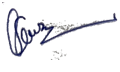   								Signature of the Head of the Department       ToThe Dean AcademicsEFLU-Hyd.DEPARTMENT OF ASIAN LANGUAGESB.A. (Hons.)  JAPANESESEMESTER vi (January - april 2023) COURSE DESCRIPTON:C13: Text Kanji and Grammar-VI This course will use some representative texts like newspaper reports, magazine articles, essays and fiction to enable students to read and understand advanced level Japanese language and facilitate an understanding of Japanese culture. Also, depending upon the requirements of the class, contemporary juvenile literature and novellas will also be introduced.C14:Oral Expression IV 

This course will introduce strategies that will help the student monitor, assess and self-improve their listening and speaking skills to achieve advanced level oral competence equivalent.

o  Roleplay (Group Discussion/One to One Interview/business interview preparation etc.)

o  Expressing viewpoints (abstract topics,social situations etc.)o Business Etiquette & Communication (taking phone calls, conveying messages, looking at graphs giving opinions )SEC- 2: Translation and Interpretation 2 In this course the students will further improve their skills of translation and interpretation by dealing with texts related to business, politics, economy etc. and further learning the techniques of shadowing, retention etc.DSE 4/Contemporary Japan and Japanese Society 2This course will cover issues related to contemporary Japanese society. This course will be topical dealing with issues such aso Class and Stratificationo ‘Japaneseness’, Ethnicity and Minority Groupso  Popular Culture and Everyday Life  									Head of the DepartmentDayTime9:00 to 10:00Time10:00 to 11:00Lunch breakTime11:20 to 12:20Time12:20 to 1:20pmTime3:00 to 5:00pmCourse code and titleCourse codeand titleLunch breakCourse codeand titleCourse code and titleCourse code and titleMondayC 13: TKG-VI(VB)C 13: TKG-VI(VB)Lunch breakC 14: Oral Expression-IV(TVS)C 14: Oral Expression-IV(TVS)SEC 2: Translation & Interpretation II (N B)TuesdayC 13: TKG-VI(VB)C 13: TKG-VI(VB)Lunch breakDSE 4: CJJS-II(AS)DSE 4: CJJS-II(AS)SEC 2: Translation & Interpretation II (N B)WednesdayLunch breakDSE 4: CJJS-II(AS)DSE 4: CJJS-II(AS)ThursdayC 14: Oral Expression-IV(TVS)C 14: Oral Expression-IV(TVS)Lunch breakDSE 4: CJJS-II(AS)DSE 4: CJJS-II(AS)FridayC 14: Oral Expression-IV(TVS)C 14: Oral Expression-IV(TVS)Lunch breakC 13: TKG-VI(VB)C 13: TKG-VI(VB)Course Code and Title Name of the Teacher/sC13: Text Kanji and Grammar-VIVamshi Krishna B MC14: Oral Expression-IVDr. T V SuryakantDSE 4: Contemporary Japan and Japanese Society-IIArun ShyamSEC 2: Translation and Interpretation-IINissim Bedekar